TRANSFORMAČNÍ PLÁN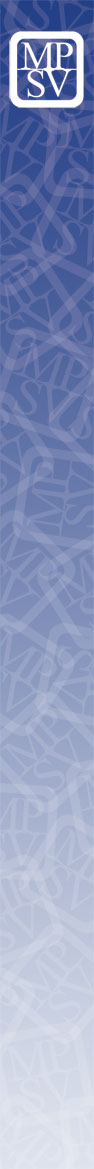    pLATNOST OD 1. 4. 2022Vydává: Ministerstvo práce a sociálních věcí, ODBOR SOCIÁLNÍCH SLUŽEB A INSPEKCE SOCIÁLNÍCH SLUŽEB   Počet Stran: 15Účelem transformačního plánu je nastavit proces transformace pobytové sociální služby, včetně popisu výchozího stavu poskytované podpory uživatelům pobytového zařízení ústavního typu a cílového stavu po transformaci obsahujícího návrh nového zajištění služeb v komunitě.Plán vychází z potřeb stávajících uživatelů dané pobytové sociální služby a nabídky komunitních sociálních služeb v regionu. Pro zpracování transformačního plánu doporučujeme využít přiloženou metodiku.Poskytovatel Výchozí stav (služba ústavního charakteru)Pobytová sociální služba (pokud je služeb více, zkopírujte tabulku a pro každou službu ji vyplňte zvlášť)Celkový přehled zařízení a jejich klientůPopis předchozí transformace, byla-li realizovánaPřehled zařízení, která jsou předmětem transformace (pokud je zařízení více, zkopírujte tabulku a pro každé zařízení ji vyplňte zvlášť)Objekty zařízení, které jsou předmětem transformace (pokud je objektů více, zkopírujte tabulku a pro každý objekt ji vyplňte zvlášť)Uživatelé služby ve výše uvedeném objektu, kterých se týká transformace (pokud je objektů více, zkopírujte tabulku a pro každý objekt ji vyplňte zvlášť)Přehled objektů a klientů, kterých se přímo netýká transformacePersonální zajištění sociální služby Přehled činností poskytovaných v rámci pobytové služby zajišťovaných externím dodavatelemNáklady na provoz službyCílový stav (služba komunitního charakteru)Sociální služba, která vznikne transformací (pokud je služeb více, zkopírujte tabulku a pro každou službu ji vyplňte zvlášť)Zařízení, které vznikne transformací (pokud je zařízení více, zkopírujte tabulku a pro každé zařízení ji vyplňte zvlášť)Personální zajištění komunitní sociální služby Přehled činností poskytovaných v rámci pobytové služby zajišťovaných externím dodavatelemNáklady na provoz službyPersonální zajištění ústavní služby, která není předmětem transformace Analýza sociálních služeb komunitního charakteru v místě realizace    projektu4.  Vize zajištění podpory v komunitě (po transformaci) 5. Návrh zajištění podpory v komunitě5.1. Návrh zajištění podpory v komunitě (po transformaci) pro DĚTINávrh zajištění podpory v komunitě (po transformaci) pro stávající klienty DOSPĚLÍ Časový harmonogramPřílohynázev poskytovatelestatutární zástupceprávní formasídlointernetová adresae-mailtelefonzřizovatel IČ poskytovateledruh službycílová skupina (včetně specifik)registrační identifikátorregistrovaná kapacita ústavní službyZařízeníZařízeníCelkový počet klientů	Pohlaví klientů	Pohlaví klientůStupeň závislostiStupeň závislostiStupeň závislostiStupeň závislostiPočet klientů k transformaciObjektyCelkový počet klientůmužženaI.II.III.IV.Počet klientů k transformaciUveďte, v jaké fázi je transformace sociální služby, zda má poskytovatel službu komunitního charakteru a zda již byli nějací klienti přestěhováni do komunitní služby.název zařízenívedoucí zařízeníadresatelefone-mailcharakter objektu (popis budovy a areálu)charakter objektu (popis budovy a areálu)umístění v lokalitě (velikost obce, návaznost na okolí, dostupnost veřejných služeb, dopravní dostupnost)umístění v lokalitě (velikost obce, návaznost na okolí, dostupnost veřejných služeb, dopravní dostupnost)stav objektu (stáří, stav nemovitostí z pohledu potřebnosti investic)stav objektu (stáří, stav nemovitostí z pohledu potřebnosti investic)závazek udržitelnosti investic (zdroj, doba trvání – do kdy platí)závazek udržitelnosti investic (zdroj, doba trvání – do kdy platí)památková ochranapamátková ochranaCelkem počet pokojů1 lůžko 1 lůžko 2 lůžka 3 lůžka a vícedalší dispozice, které ovlivňují kvalitu života a práva uživatelů (společné stravovací místnosti, společné hygienické zázemí, rodinné buňky/domácnosti apod.)další dispozice, které ovlivňují kvalitu života a práva uživatelů (společné stravovací místnosti, společné hygienické zázemí, rodinné buňky/domácnosti apod.)vlastník objektuvlastník objektupočet uživatelů celkempočet uživatelů celkempočet uživatelů celkempočet uživatelů celkemz toho děti do 18 let z toho děti do 18 let z toho děti do 18 let z toho děti do 18 let z toho muži (dospělí)z toho muži (dospělí)z toho muži (dospělí)z toho muži (dospělí)z toho ženy (dospělé)z toho ženy (dospělé)z toho ženy (dospělé)z toho ženy (dospělé)počet uživatelů podle stupně závislosti na pomoci druhé osoby (příspěvku na péči)počet uživatelů podle stupně závislosti na pomoci druhé osoby (příspěvku na péči)počet uživatelů podle stupně závislosti na pomoci druhé osoby (příspěvku na péči)počet uživatelů podle stupně závislosti na pomoci druhé osoby (příspěvku na péči)počet uživatelů podle stupně závislosti na pomoci druhé osoby (příspěvku na péči)počet uživatelů podle stupně závislosti na pomoci druhé osoby (příspěvku na péči)počet uživatelů podle stupně závislosti na pomoci druhé osoby (příspěvku na péči)počet uživatelů podle stupně závislosti na pomoci druhé osoby (příspěvku na péči)I. stupeňII. stupeňII. stupeňIII. stupeňIII. stupeňIV. stupeňIV. stupeňIV. stupeňpočet dospělých uživatelů podle nezbytné míry podporypočet dospělých uživatelů podle nezbytné míry podporypočet dospělých uživatelů podle nezbytné míry podporypočet dospělých uživatelů podle nezbytné míry podporypočet dospělých uživatelů podle nezbytné míry podporypočet dospělých uživatelů podle nezbytné míry podporypočet dospělých uživatelů podle nezbytné míry podporypočet dospělých uživatelů podle nezbytné míry podporynízká míra podporynízká míra podporystřední míra podpory střední míra podpory střední míra podpory střední míra podpory vysoká míra podporyvysoká míra podporypopis zajištění mobility (specifické úpravy objektu, speciální autodopravy, používané speciální vybavení apod.), vč. počtu uživatelů, kterých se týkajípopis zajištění mobility (specifické úpravy objektu, speciální autodopravy, používané speciální vybavení apod.), vč. počtu uživatelů, kterých se týkajípopis zajištění mobility (specifické úpravy objektu, speciální autodopravy, používané speciální vybavení apod.), vč. počtu uživatelů, kterých se týkajípopis zajištění mobility (specifické úpravy objektu, speciální autodopravy, používané speciální vybavení apod.), vč. počtu uživatelů, kterých se týkajípopis zajištění mobility (specifické úpravy objektu, speciální autodopravy, používané speciální vybavení apod.), vč. počtu uživatelů, kterých se týkajípopis zajištění mobility (specifické úpravy objektu, speciální autodopravy, používané speciální vybavení apod.), vč. počtu uživatelů, kterých se týkajípopis zajištění mobility (specifické úpravy objektu, speciální autodopravy, používané speciální vybavení apod.), vč. počtu uživatelů, kterých se týkajípopis zajištění mobility (specifické úpravy objektu, speciální autodopravy, používané speciální vybavení apod.), vč. počtu uživatelů, kterých se týkajíprávní status dospělých uživatelů právní status dospělých uživatelů právní status dospělých uživatelů právní status dospělých uživatelů právní status dospělých uživatelů právní status dospělých uživatelů právní status dospělých uživatelů právní status dospělých uživatelů svéprávní svéprávní svéprávní svéprávní omezení ve svéprávnostiomezení ve svéprávnostiomezení ve svéprávnostiomezení ve svéprávnostiopatrovnictví opatrovnictví opatrovnictví opatrovnictví opatrovnictví opatrovnictví opatrovnictví opatrovnictví veřejný opatrovníkrodinný příslušníkrodinný příslušníkposkytovatel služby (zaměstnanec  za organizaci)poskytovatel služby (zaměstnanec  za organizaci)zaměstnanec poskytovatele služby (jako fyzická osoba)zaměstnanec poskytovatele služby (jako fyzická osoba)někdo jinýNíže vypište přehled objektů a počet klientů, kteří v nich žijí. Jde o objekty a klienty, kterých se transformace přímo netýká, tudíž budovu neopouštějí, avšak transformace je nepřímo ovlivní.pracovníci v přímé péčipracovníci v přímé péčipracovníci v přímé péčipracovníci v přímé péčipracovníci v přímé péčipracovníci v přímé péčipracovníci v přímé péčipracovníci v přímé péčipracovníci v přímé péčipracovníci v přímé péčipracovníci v přímé péčiz tohopracovníci v soc. službáchz tohopracovníci v soc. službáchsociální pracovnícivšeobecné sestryvšeobecné sestrysanitářipedagogičtí pracovnícipedagogičtí pracovníciostatnícelkempočetúvazkypočet hodin denně věnovaný přímé péčipočet hodin denně věnovaný nepřímé péčipočet hodin denně celkempracovníci mimo přímou péči / technicko-hospodářský personál pracovníci mimo přímou péči / technicko-hospodářský personál pracovníci mimo přímou péči / technicko-hospodářský personál pracovníci mimo přímou péči / technicko-hospodářský personál pracovníci mimo přímou péči / technicko-hospodářský personál pracovníci mimo přímou péči / technicko-hospodářský personál pracovníci mimo přímou péči / technicko-hospodářský personál pracovníci mimo přímou péči / technicko-hospodářský personál pracovníci mimo přímou péči / technicko-hospodářský personál pracovníci mimo přímou péči / technicko-hospodářský personál pracovníci mimo přímou péči / technicko-hospodářský personál z tohovedoucí pracovníci z tohovedoucí pracovníci z tohovedoucí pracovníci technický a administrativní personáltechnický a administrativní personáltechnický a administrativní personálcelkemcelkemcelkempočetpočetúvazkyúvazkytyp činnosti popis činnostipočet hodin za měsíccena za měsícNáklady na provoz službyNáklady na provoz službycelkem za rokměsíční přepočtené na jednoho uživateleinvestiční náklady za rokměsíční investiční náklady přepočtené na jednoho uživateleprovozní náklady za rokměsíční provozní náklady přepočtené na jednoho uživatelepersonální náklady za rokměsíční personální náklady přepočtené na jednoho uživatelenáklady na služby zajištěné externím dodavatelem za rokměsíční náklady na služby zajištěné externím dodavatelem přepočtené na jednoho uživateledruh službycílová skupina (včetně specifik)forma poskytováníkapacitanázev zařízeníadresacharakter objektu (popis budovy)umístění v lokalitě (velikost obce, návaznost na okolí, dostupnost veřejných služeb, dopravní dostupnost)způsob pořízení objektustav objektu (stáří, stav nemovitostí z pohledu potřebnosti investic)závazek udržitelnosti investic (zdroj, doba trvání – do kdy platí)památková ochranapočet uživatelů objektucelkový počet pokojů (v případě pobytové služby)1 lůžko2 lůžkacelkový počet místností nebo prostor pro denní programy (v případě ambulantní služby), kapacita jednotlivých místnostídalší dispozice, které ovlivňují kvalitu života a práva uživatelů (společné stravovací místnosti, společné hygienické zázemí, rodinné buňky/domácnosti, v případě ambulantních služeb a denních programů podmínky pro odpočinek apod.)zázemí pro pracovníky a managementvlastník objektupracovníci v přímé péčipracovníci v přímé péčipracovníci v přímé péčipracovníci v přímé péčipracovníci v přímé péčipracovníci v přímé péčipracovníci v přímé péčipracovníci v přímé péčipracovníci v přímé péčipracovníci v přímé péčipracovníci v přímé péčiz tohopracovníci v soc. službáchz tohopracovníci v soc. službáchsociální pracovnícivšeobecné sestryvšeobecné sestrysanitářipedagogičtí pracovnícipedagogičtí pracovníciostatnícelkempočetúvazkypočet hodin denně věnovaný přímé péčipočet hodin denně věnovaný nepřímé péčipočet hodin denně celkempracovníci mimo přímou péči / technicko-hospodářský personál pracovníci mimo přímou péči / technicko-hospodářský personál pracovníci mimo přímou péči / technicko-hospodářský personál pracovníci mimo přímou péči / technicko-hospodářský personál pracovníci mimo přímou péči / technicko-hospodářský personál pracovníci mimo přímou péči / technicko-hospodářský personál pracovníci mimo přímou péči / technicko-hospodářský personál pracovníci mimo přímou péči / technicko-hospodářský personál pracovníci mimo přímou péči / technicko-hospodářský personál pracovníci mimo přímou péči / technicko-hospodářský personál pracovníci mimo přímou péči / technicko-hospodářský personál z tohovedoucí pracovníci z tohovedoucí pracovníci z tohovedoucí pracovníci  technický a administrativní personál technický a administrativní personál technický a administrativní personálcelkemcelkemcelkempočetpočetúvazkyúvazkytyp činnosti popis činnostipočet hodin za měsíccena za měsícNáklady na provoz službyNáklady na provoz službycelkem za rokměsíční přepočtené na jednoho uživateleinvestiční náklady za rokměsíční investiční náklady přepočtené na jednoho uživateleprovozní náklady za rokměsíční provozní náklady přepočtené na jednoho uživatelepersonální náklady za rokměsíční personální náklady přepočtené na jednoho uživatelenáklady na služby zajištěné externím dodavatelem za rokměsíční náklady na služby zajištěné externím dodavatelem přepočtené na jednoho uživatelepracovníci v přímé péčipracovníci v přímé péčipracovníci v přímé péčipracovníci v přímé péčipracovníci v přímé péčipracovníci v přímé péčipracovníci v přímé péčipracovníci v přímé péčipracovníci v přímé péčipracovníci v přímé péčipracovníci v přímé péčiz tohopracovníci v soc. službáchz tohopracovníci v soc. službáchsociální pracovnícivšeobecné sestryvšeobecné sestrysanitářipedagogičtí pracovnícipedagogičtí pracovníciostatnícelkempočetúvazkypočet hodin denně věnovaný přímé péčipočet hodin denně věnovaný nepřímé péčipočet hodin denně celkempracovníci mimo přímou péči / technicko-hospodářský personál pracovníci mimo přímou péči / technicko-hospodářský personál pracovníci mimo přímou péči / technicko-hospodářský personál pracovníci mimo přímou péči / technicko-hospodářský personál pracovníci mimo přímou péči / technicko-hospodářský personál pracovníci mimo přímou péči / technicko-hospodářský personál pracovníci mimo přímou péči / technicko-hospodářský personál pracovníci mimo přímou péči / technicko-hospodářský personál pracovníci mimo přímou péči / technicko-hospodářský personál pracovníci mimo přímou péči / technicko-hospodářský personál pracovníci mimo přímou péči / technicko-hospodářský personál z tohovedoucí pracovníci z tohovedoucí pracovníci z tohovedoucí pracovníci technický a administrativní personáltechnický a administrativní personáltechnický a administrativní personálcelkemcelkemcelkempočetpočetúvazkyúvazkyUveďte seznam dostupných sociálních služeb v regionu a vypište, které z těchto služeb budou klienti využívat. Zdůvodněte, proč dané služby není možné plně využít pro naplnění potřeb uživatelů a zdůvodněte, proč je třeba vybudovat Vámi navrhovanou službu. Zdůvodněte výběr místa pro vznik nových služeb, a to i v kontextu přijetí uživatelů místní komunitou. Vize transformace zařízení Shrňte, jak má organizace vypadat po transformaci (popis služeb z hlediska prostorového uspořádání, rozdělení pokojů, zázemí pro personál).Dále uveďte, jak bude v nových pobytových službách zajištěno následující:zdravotní péče (ošetřovatelská a rehabilitační)rehabilitace a cvičenístravováníúklid a pranídrobné opravydoprava uživatelůBudou využívány asistivní technologie a jaké?Budou pořízeny nové kompenzační pomůcky a další nástroje a vybavení k zajištění větší soběstačnosti uživatelů, jaké?Co se stane s původní ústavní budovou?Co pomůže uživatelům lépe využívat návazné sociální a další služby v místě, kde žijí?Jak zajistíte péči o děti? Jak zajistíte péči o děti? Jak zajistíte péči o děti? Návrh řešenípočet dětízpůsob zajištěnívyužití stávajících či nově vzniklých služeb poskytovatele – lokalita, stručný popis zařízenípři využití sociálních služeb jiných poskytovatelů uvést jejich název, stručný popis zařízení, druh služby, lokalitu, cílovou skupinu, kapacitaoblast denních aktivit, vzděláváníjaké kroky bude třeba podniknout ze strany poskytovatele pro zajištění tohoto řešenízajištění dostupnosti veřejných služeb v lokalitě – jaké služby nejčastěji, sami nebo s doprovodem, zajištění dopravyrodiny, příp. pěstounská péčekomunitní služby pobytovékomunitní službyambulantníterénní komunitní službyambulantníterénní Jak zajistíte péči či podporu dospělých? Jak zajistíte péči či podporu dospělých? Jak zajistíte péči či podporu dospělých? Jak zajistíte péči či podporu dospělých? Návrh řešenípočet lidípočet lidízpůsob zajištěnívyužití stávajících či nově vzniklých služeb poskytovatele – lokalita, stručný popis zařízenípři využití sociálních služeb jiných poskytovatelů uvést jejich název, stručný popis zařízení, druh služby, lokalitu, cílovou skupinu, kapacitaoblast denních aktivit, možnosti zaměstnáníjaké kroky bude třeba podniknout ze strany poskytovatele pro zajištění tohoto řešenízajištění dostupnosti veřejných služeb v lokalitě – jaké služby nejčastěji, sami nebo s doprovodem, zajištění dopravyrodiny, vlastní bydlení apod.s nízkou mírou podporyrodiny, vlastní bydlení apod.se střední mírou podporyrodiny, vlastní bydlení apod.s vysokou mírou podporyrodiny, vlastní bydlení apod.celkempobytové komunitní službys nízkou mírou podporypobytové komunitní službyse střední mírou podporypobytové komunitní službys vysokou mírou podporypobytové komunitní službycelkemambulantní komunitní službys nízkou mírou podporyambulantní komunitní službyse střední mírou podporyambulantní komunitní službys vysokou mírou podporyambulantní komunitní službycelkemterénní komunitní službys nízkou mírou podporyterénní komunitní službyse střední mírou podporyterénní komunitní službys vysokou mírou podporyterénní komunitní službycelkemUveďte časový harmonogram realizace transformace Seznam přílohVypracovaná studie proveditelnosti.Sledování změn v životě uživatele (dle přiložené tabulky Hodnocení změn v životě uživatele). Změny budou zaznamenávány před začátkem transformace, po dokončení realizace transformace s šestiměsíčním odstupem a po dvou letech od dokončení transformace. Veškeré informace k vyplňování jsou uvedeny v metodice.